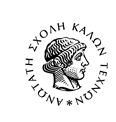 ΑΣΚΤ – ΣΧΟΛΗ ΚΑΛΩΝ ΤΕΧΝΩΝΤΜΗΜΑ ΘΕΩΡΙΑΣ ΚΑΙ ΙΣΤΟΡΙΑΣ ΤΗΣ ΤΕΧΝΗΣΠΡΟΓΡΑΜΜΑ ΜΕΤΑΠΤΥΧΙΑΚΩΝ ΣΠΟΥΔΩΝ ΘΕΩΡΙΑΣ ΚΑΙ ΙΣΤΟΡΙΑΣ ΤΗΣ ΤΕΧΝΗΣ – ΠΜΣ ΜΕΘΙΣΤΕΟνοματεπώνυμο διδάσκοντα/ουσαςΣχέση εργασίαςΓνωστικό ΑντικείμενοΏρες διδασκαλίας-Διδασκόμενα μαθήματαΛοιπές υποχρεώσεις διδασκαλίας (ώρες συνεργασίας με φοιτητές/ήτριες)Κωνσταντίνος ΙωαννίδηςΑναπληρωτής Kαθηγητής στο Τμήμα Θεωρίας και Ιστορίας της Τέχνης, Σχολή Καλών Τεχνών, Ανωτάτη Σχολή Καλών ΤεχνώνΘεωρία και Κριτική της Τέχνηςδύο (2) ανά εβδομάδα-Μ Α ΙΣΘΕΤΑ 111 Τι (μπορούμε) να κάνουμε με τη θεωρία; (Υποχρεωτικό/Σεμινάριο ειδικότητας)δύο (2) ανά εβδομάδαΝικόλαος-Ίων ΤερζόγλουΕπίκουρος Καθηγητής στη Σχολή Αρχιτεκτόνων του Εθνικού Μετσοβίου ΠολυτεχνείουΈννοιες και Θεωρίες για την Οργάνωση και τον Σχεδιασμό του Αρχιτεκτονικού Χώρουδύο (2) ανά εβδομάδα-Μ A ΙΣΘΕΤΑ 112Εννοιολογικοί Χώροι της Αρχιτεκτονικής Σκέψης, 15ος – 20ός Αιώνας(Υποχρεωτικό/Σεμινάριο ειδικότητας)δύο (2) ανά εβδομάδαΝικόλαος ΔασκαλοθανάσηςKαθηγητής στο Τμήμα Θεωρίας και Ιστορίας της Τέχνης, Σχολή Καλών Τεχνών, Ανωτάτη Σχολή Καλών ΤεχνώνΙστορία της Μοντέρνας και Σύγχρονης Τέχνηςδύο (2) ανά εβδομάδα-Μ Β ΙΣΘΕΤΑ 113Λόγος και εικόνα: θεωρία της τέχνης και καλλιτεχνική πρακτική στις ΗΠΑ τη δεκαετία του 1960(Υποχρεωτικό/Σεμινάριο ειδικότητας)δύο (2) ανά εβδομάδαΆντα ΔιάλλαKαθηγήτρια στο Τμήμα Θεωρίας και Ιστορίας της Τέχνης, Σχολή Καλών Τεχνών, Ανωτάτη Σχολή Καλών ΤεχνώνΕυρωπαϊκή Ιστορία των Νεότερων και Μοντέρνων Χρόνωνδύο (2) ανά εβδομάδα-Μ Β ΦΙΤΑΕ ΑΕ204Σταυροφορίες από το Mεσαίωνα στο σήμερα: πραγματικότητες, μετασχηματισμοί και επανανοηματο-δοτήσεις(Υποχρεωτικό/Σεμινάριο ειδικότητας)δύο (2) ανά εβδομάδαΚαλλιρρόη ΛινάρδουΕπίκουρηKαθηγήτρια στο Τμήμα Θεωρίας και Ιστορίας της Τέχνης, Σχολή Καλών Τεχνών, Ανωτάτη Σχολή Καλών ΤεχνώνΙστορία της Τέχνης του Βυζαντίου και του Δυτικού Μεσαίωναδύο (2) ανά εβδομάδα-Μ Β ΦΙΤΑΕ ΑΕ204Σταυροφορίες από το Mεσαίωνα στο σήμερα: πραγματικότητες, μετασχηματισμοί και επανανοηματο-δοτήσεις(Υποχρεωτικό/Σεμινάριο ειδικότητας)δύο (2) ανά εβδομάδαΧρήστος ΓρηγορίουΕπίκουρος Καθηγητής στο Τμήμα Φιλοσοφίας, Φιλοσοφική Σχολή, Πανεπιστήμιο ΙωαννίνωνΦιλοσοφία της Τέχνης καιΑισθητικήδύο (2) ανά εβδομάδα-Μ Γ ΦΙΤΑΕ ΦΙ253Το Υψηλό στη φιλοσοφία και την τέχνη(Κατ’ επιλογήν υποχρεωτικό/ Σεμινάριο ειδικότητας)δύο (2) ανά εβδομάδαΦαίη Ζήκα(σε εκπαιδευτική άδεια)ΑναπληρώτριαKαθηγήτρια στο Τμήμα Θεωρίας και Ιστορίας της Τέχνης, Σχολή Καλών Τεχνών, Ανωτάτη Σχολή Καλών ΤεχνώνΦιλοσοφία και Θεωρία της Τέχνηςδύο (2) ανά εβδομάδα-Μ Γ ΦΙΤΑΕ ΦΙ 252Οι αισθήσεις στην Αισθητική(Κατ’ επιλογήν υποχρεωτικό/Σεμινάριο ειδικότητας)δύο (2) ανά εβδομάδαΝαυσικά ΛιτσαρδοπούλουΕπίκουρη Kαθηγήτρια στο Τμήμα Θεωρίας και Ιστορίας της Τέχνης, Σχολή Καλών Τεχνών, Ανωτάτη Σχολή Καλών ΤεχνώνΙστορία της Ευρωπαϊκής Τέχνης των Νεότερων Χρόνων από την Αναγέννηση έως την Τέχνη του Μπαρόκδύο (2) ανά εβδομάδα-Μ Γ ΕΠΙΛ 304 - ΙΣΘΕΤΑ Θεματικές επιλογές από το έργο του Ρούμπενς(Επιλογής/Σεμινάριο ειδικότητας)δύο (2) ανά εβδομάδαΜαρία ΒάραΜέλος Ειδικού Εκπαιδευτικού Προσωπικού στο Τμήμα Θεωρίας και Ιστορίας της Τέχνης, Σχολή Καλών Τεχνών, Ανωτάτη Σχολή Καλών ΤεχνώνΞένη Γλώσσα (Αγγλική) και ορολογία τέχνηςδύο (2) ανά εβδομάδα-Μ Γ ΕΠΙΛ 305 -  ΦΙΤΑΕ ΑΕΕισαγωγή στο Γοτθικό: από το λογοτεχνικό είδος στο πολιτισμικό φαινόμενο(Επιλογής/Σεμινάριο ειδικότητας)δύο (2) ανά εβδομάδαΒαρβάρα ΡούσσουΜέλος Εργαστηριακού Διδακτικού Προσωπικού στο Τμήμα Θεωρίας και Ιστορίας της Τέχνης, Σχολή Καλών Τεχνών, Ανωτάτη Σχολή Καλών ΤεχνώνΓλώσσα και Λογοτεχνίαδύο (2) ανά εβδομάδαΜ Γ ΕΠΙΛ 307 - ΙΣΘΕΤΑΖητήματα φύλου και ταυτοτήτων και ο αντίκτυπός τους(Επιλογής/Σεμινάριο ειδικότητας)δύο (2) ανά εβδομάδαΕσθήρ ΣολομώνΕπίκουρη Καθηγήτρια στο Τμήμα Εικαστικών Τεχνών και Επιστημών της Τέχνης του Πανεπιστημίου ΙωαννίνωνΜουσειολογίαδύο (2) ανά εβδομάδα-Μ Γ ΕΠΙΛ 307 - ΙΣΘΕΤΑΠολιτισμικές αναλύσεις του εκθεσιακού φαινομένου(Επιλογής/Σεμινάριο ειδικότητας)δύο (2) ανά εβδομάδα